Paso uno: ASEGURAR QUE SE COMPARTAN CONOCIMIENTOS DEL QUÉ, POR QUÉ, QUIÉN, CUÁNDO Y CÓMO DEL MTSS Y DE LA FSCPActividad de práctica #1: definir Sociedad 	Ejemplo de plantilla	Nombre /Equipo: 	Función (familia, educador, recurso comunitario):   	Fecha: Instrucciones: Por favor, comparta su definición de colaboración.¿Cuál es su definición de colaboración?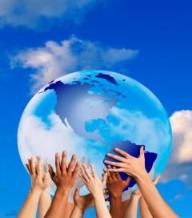 